ПРОЄКТ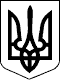 Про затвердження порядків з питань зупинення реєстрації податкової накладної/розрахунку коригування в Єдиному реєстрі податкових накладнихВідповідно до пункту 201.16 статті 201 Податкового кодексу України Кабінет Міністрів України постановляє:Затвердити такі, що додаються:Порядок зупинення реєстрації податкової накладної/розрахунку коригування в Єдиному реєстрі податкових накладних;Порядок роботи комісій з питань зупинення реєстрації податкової накладної/розрахунку коригування в Єдиному реєстрі податкових накладних;Порядок розгляду скарги на рішення комісій регіонального рівня з питань зупинення реєстрації податкової накладної/розрахунку коригування в Єдиному реєстрі податкових накладних.Визнати такими, що втратили чинність:постанову Кабінету Міністрів України від 21 лютого 2018 р. № 117 «Про затвердження порядків з питань зупинення реєстрації податкової накладної/розрахунку коригування в Єдиному реєстрі податкових накладних» (Офіційний вісник України, 2018 р., № 23, ст.  773);постанову Кабінету Міністрів України від 24 жовтня 2018 р. № 936 «Про внесення змін до пункту 3 Порядку зупинення реєстрації податкової накладної / розрахунку коригування в Єдиному реєстрі податкових накладних» (Офіційний вісник України, 2018 р., № 90, ст. 2968);постанову Кабінету Міністрів України від 24 квітня 2019 р. № 391 «Про внесення змін до постанови Кабінету Міністрів України від 21 лютого 2018 р. № 117» (Офіційний вісник України, 2019 р., № 39, ст. 1361).Ця постанова набирає чинності з першого числа місяця, наступного за місяцем її опублікування.ЗАТВЕРДЖЕНОпостановою Кабінету Міністрів Українивід ___________ 2019 р. № ________ПОРЯДОКзупинення реєстрації податкової накладної/розрахунку коригування в Єдиному реєстрі податкових накладнихЗагальна частинаЦей Порядок визначає механізм зупинення реєстрації податкової накладної/розрахунку коригування в Єдиному реєстрі податкових накладних (далі – Реєстр).У цьому Порядку терміни вживаються у таких значеннях:комісія контролюючого органу – комісії регіонального та центрального рівня з питань зупинення реєстрації податкової накладної/розрахунку коригування в Реєстрі;комісія регіонального рівня – комісії з питань зупинення реєстрації податкової накладної/розрахунку коригування в Реєстрі головних управлінь Державної податкової служби (далі – ДПС) в областях, м. Києві та Офісу великих платників податків ДПС;комісія центрального рівня – комісія з питань зупинення реєстрації податкової накладної/розрахунку коригування в Реєстрі ДПС;критерій оцінки ризиків, достатній для зупинення реєстрації податкової накладної/розрахунку коригування в Реєстрі, – визначений показник моніторингу, що характеризує ризик;моніторинг – сукупність заходів та методів, що виявляють за результатами проведення аналізу наявної в інформаційних ресурсах  контролюючих органів податкової інформації об’єктивні ознаки наявності ризиків порушення норм податкового законодавства;ризик порушення норм податкового законодавства – ймовірність складання та надання податкової накладної/розрахунку коригування для реєстрації в Реєстрі з порушенням норм підпункту "а"/"б" пункту 185.1 статті 185, підпункту "а"/"б" пункту 187.1 статті 187, абзаців перших пунктів 201.1, 201.7, 201.10 статті 201 Податкового кодексу України (далі – Кодекс) за наявності об’єктивних ознак неможливості здійснення операції з постачання товарів/послуг, дані про яку зазначено   у    такій   податковій    накладній/розрахунку    коригування   та/або ймовірності уникнення платником податку на додану вартість (далі – платник податку) виконання свого податкового обов’язку;таблиця даних платника податку на додану вартість – зведена у таблицю інформація, що подається платником податку до контролюючого органу щодо видів економічної діяльності платника податку відповідно до Класифікатора видів економічної діяльності (далі – КВЕД), кодів товарів згідно з Українською класифікацією товарів зовнішньоекономічної діяльності (далі – УКТ ЗЕД) та/або кодів послуг згідно з Державним класифікатором продукції та послуг (далі – ДКПП), що постачаються та/або придбаваються (отримуються) платником податку, ввозяться на митну територію України.Автоматизований моніторинг відповідності податкових накладних/ розрахунків коригування критеріям оцінки ступеня ризиків3. Податкові накладні/розрахунки коригування (крім розрахунків коригування, складених у разі зменшення суми компенсації вартості товарів/послуг їх постачальнику та розрахунків коригування, складених на неплатника  податку), що подаються на реєстрацію в Реєстрі перевіряються на відповідність ознакам безумовної реєстрації податкової накладної/розрахунку коригування (далі – ознаки безумовної реєстрації):податкова накладна, яка не підлягає наданню отримувачу (покупцю) та/або складена за операцією, що є звільненою від оподаткування;2) обсяг постачання, зазначений платником податку в податкових накладних/розрахунках коригування (крім розрахунків коригування, поданих на реєстрацію у місяці, іншому ніж місяць, в якому вони складені), зареєстрованих у Реєстрі в поточному місяці, з урахуванням поданої на реєстрацію в Реєстрі податкової накладної/розрахунку коригування, становить менше 
500 тис. гривень за умови, що обсяг постачання товарів/послуг, зазначений в них у поточному місяці за операціями з одним отримувачем – платником податку, не перевищує 50 тис. гривень, сума податку на додану вартість з вироблених в Україні товарів (робіт, послуг), сплачена у попередньому місяці, становить більше 20 тис. гривень, та керівник – посадова особа такого платника податку є особою, яка займає аналогічну посаду не більше ніж у трьох (включно) платників податку;3) одночасно виконуються такі умови:загальна сума податку на додану вартість  з вироблених в Україні товарів (робіт, послуг), сплачена за останні 12 календарних місяців, що передують місяцю, в якому складено податкову накладну/розрахунок коригування, платником податку та його відокремленими підрозділами, якими подано податкову накладну/розрахунок коригування на реєстрацію в Реєстрі, становить більше 1 млн. гривень;одночасно значення показників D та P, розрахованих у цьому підпункті, мають такі розміри: D > 0,05, P < Pм х 1,4, де:D – розрахункова величина, яка дорівнює S/T;S – загальна сума сплачених за останні 12 календарних місяців, що передують місяцю, в якому складено податкову накладну/розрахунок коригування, сум єдиного внеску на загальнообов’язкове державне соціальне страхування та податків і зборів, контроль за справлянням яких покладено на ДПС, платником податку та його відокремленими підрозділами;T – загальна сума постачання товарів/послуг на митній території України, що оподатковуються за ставками 0, 20 і 7 відсотків, зазначеними платником податку в податкових накладних/розрахунках коригування, зареєстрованих у Реєстрі за останні 12 календарних місяців, що передують місяцю, в якому складено податкову накладну/розрахунок коригування;P – сума податку на додану вартість, зазначена платником податку в податкових накладних/розрахунках коригування, зареєстрованих у Реєстрі у звітному (податковому) періоді, з урахуванням поданої на реєстрацію в Реєстрі податкової накладної розрахунку  коригування;Pм – найбільша місячна сума податку на додану вартість, зазначена у податкових накладних/розрахунках коригування, зареєстрованих платником податку в Реєстрі за останні 12 календарних місяців, що передують місяцю, в якому складено податкову накладну/розрахунок коригування.Значення показників D та P стають доступними платнику податку в електронному кабінеті.4) у податковій накладній/розрахунку коригування відображена операція з кодом товарів згідно з УКТ ЗЕД та/або кодом послуги згідно з ДКПП, які враховані відповідно до таблиці даних платника податку на додану вартість.4. У разі коли за результатами перевірки податкової накладної/розрахунку коригування визначено, що податкова накладна/розрахунок коригування відповідають одній з ознак безумовної реєстрації, визначених у пункті 3 цього Порядку, такі податкова накладна/розрахунок коригування підлягають реєстрації в Реєстрі.5. Платник податку, яким складено та/або подано на реєстрацію в Реєстрі податкову накладну/розрахунок коригування, що не відповідають жодній з ознак безумовної реєстрації, перевіряється на відповідність критеріям ризиковості платника податку (додаток 1), показникам, за якими визначається позитивна податкова історія платника податку (додаток 2).Податкова накладна/розрахунок коригування, що не відповідають жодній з ознак безумовної реєстрації, перевіряється на відповідність відображених в них операцій критеріям ризиковості здійснення операцій (додаток 3).6. У разі коли за результатами моніторингу платник податку, яким складено податкову накладну/розрахунок коригування, відповідає критеріям ризиковості платника податку, реєстрація таких податкової накладної/розрахунку коригування зупиняється.Питання щодо відповідності/невідповідності платника податку критеріям ризиковості платника податку розглядається комісією регіонального рівня.У разі встановлення відповідності платника податку хоча б одному з критеріїв ризиковості платника податку комісією регіонального рівня приймається рішення про відповідність платника податку критеріям ризиковості платника податку.Внесення платника податку до переліку платників, які відповідають критеріям ризиковості платника податку, здійснюється в день проведення засідання комісії регіонального рівня та прийняття відповідного рішення.Рішення про відповідність платника податку критеріям ризиковості платника податку, стає доступним платнику податку в електронному кабінеті у день прийняття такого рішення (додаток 4).У рішенні зазначається підстава, відповідно до якої встановлено відповідність платника критеріям ризиковості платника податку.Комісією регіонального рівня розглядається питання щодо виключення платника податку з переліку платників, які відповідають критеріям ризиковості платника податку, у разі:виявлення обставин та/або отримання інформації щодо невідповідності платника податку критеріям ризиковості платника податку;та/або отримання інформації та копій відповідних документів від платника податку щодо невідповідності платника податку критеріям ризиковості платника податку.У разі виявлення обставин та/або отримання інформації, визначених абзацом восьмим пункту 6 цього Порядку та прийняття комісією регіонального рівня рішення про невідповідність платника податку Критеріям ризиковості платника податку, платник податку отримує таке рішення в електронному кабінеті у день його прийняття (додаток 4).Інформація та копії документів, подаються платником податку до ДПС в електронній формі засобами електронного зв’язку з урахуванням вимог законів України «Про електронні документи та електронний документообіг», «Про електронні довірчі послуги» та Порядку обміну електронними документами з контролюючими органами, затвердженого в установленому порядку.Перелік документів, необхідних для розгляду питання щодо виключення платника податку з переліку платників, які відповідають критеріям ризиковості платника податку, може включати:договори, зокрема зовнішньоекономічні контракти, з додатками до них;договори, довіреності, акти керівного органу платника податку, якими оформлені повноваження осіб, які одержують продукцію в інтересах платника податку для здійснення операції;первинні документи щодо постачання/придбання товарів/послуг, зберігання і транспортування, навантаження, розвантаження продукції, складські документи (інвентаризаційні описи), у тому числі рахунки-фактури/інвойси, акти приймання-передачі товарів (робіт, послуг) з урахуванням наявності певних типових форм та галузевої специфіки, накладні;розрахункові документи та/або банківські виписки з особових рахунків;документи щодо підтвердження відповідності продукції (декларації про відповідність, паспорти якості, сертифікати відповідності), наявність яких передбачена договором та/або законодавством;інші документи, що підтверджують невідповідність платника критеріям ризиковості платника податку.Інформація та копії документів, подані платником податку, комісія регіонального рівня розглядає протягом 7 робочих днів, що настають за датою їх надходження, та приймає відповідне рішення.За результатами розгляду інформації та копій документів комісією регіонального рівня приймається рішення про відповідність/невідповідність платника податку критеріям ризиковості платника податку, яке стає доступним платнику податку в електронному кабінеті, у день прийняття такого рішення  (додаток 4).Виключення платника податку з переліку платників, які відповідають критеріям ризиковості платника податку, здійснюється в день проведення засідання комісії регіонального рівня та прийняття відповідного рішення.Якщо комісією регіонального рівня протягом 7 робочих днів, що настають за датою надходження зазначеної інформації та документів, не прийнято відповідне рішення, платник виключається з переліку платників, які відповідають критеріям ризиковості платника податку.У разі надходження до контролюючого органу відповідного рішення суду, яке набрало законної сили, комісія регіонального рівня виключає платника з переліку платників, які відповідають критеріям ризиковості платника податку.Комісія регіонального рівня постійно проводить моніторинг щодо відповідності/невідповідності платників податку критеріям ризиковості платника податку.7. У разі коли за результатами моніторингу податкової накладної/розрахунку коригування встановлено, що відображена в них операція відповідає критеріям ризиковості здійснення операції, крім податкової накладної/розрахунку коригування, складених платником податку, який має позитивну податкову історію платника податку, реєстрація таких податкової накладної/розрахунку коригування зупиняється.8. Інформація щодо податкових накладних/розрахунків коригування, реєстрація яких зупинена, стає доступною платнику податку у приватній частині електронного кабінету.9. Розраховані показники позитивної податкової історії платника податку щомісяця стають доступними для платника податку в електронному кабінеті.Зупинення реєстрації податкової накладної/розрахунку  коригування, реєстрація таких податкової накладної/розрахунку  коригування в Реєстрі10. У разі зупинення реєстрації податкової накладної/розрахунку  коригування в Реєстрі контролюючий орган протягом операційного дня надсилає 
(в електронній формі у текстовому форматі) в автоматичному режимі платнику податку квитанцію про зупинення реєстрації податкової накладної/розрахунку  коригування. Така квитанція є підтвердженням зупинення такої реєстрації.11. У квитанції про зупинення реєстрації податкової накладної/розрахунку  коригування зазначаються:1) номер та дата складання податкової накладної/розрахунку  коригування;2) критерій(ї) ризиковості платника податку та/або критерій(ї) ризиковості здійснення операцій, на підставі якого(их) зупинено реєстрацію податкової накладної/розрахунку  коригування в Реєстрі, із розрахованим показником за кожним критерієм, якому відповідає платник податку;3) пропозиція щодо надання платником податку пояснень та копій документів, необхідних для розгляду питання щодо прийняття контролюючим органом рішення про реєстрацію податкової накладної/розрахунку  коригування в Реєстрі або відмову в такій реєстрації.12. Рішення про реєстрацію/відмову в реєстрації податкових накладних/розрахунків коригування в Реєстрі приймається у порядку, визначеному Мінфіном.Таблиця даних платника податку на додану вартість13. Платник податку має право подати до ДПС таблицю даних платника податку за встановленою формою (додаток 5).14. У таблиці даних платника податку зазначаються:види економічної діяльності відповідно до КВЕД;коди товарів згідно з УКТ ЗЕД, що постачаються та/або придбаваються (отримуються) платником податку, ввозяться на митну територію України;коди послуг згідно з ДКПП, що постачаються та/або придбаваються (отримуються) платником податку, ввозяться на митну територію України.15. Таблиця даних платника податку подається з поясненням, в якому зазначається діяльність, із можливим посиланням на податкову та іншу звітність платника податку.16. Таблиця даних платника податку з поясненнями розглядається комісіями регіонального рівня протягом п’яти робочих днів після дня її отримання.17. Комісія регіонального рівня приймає рішення про врахування або неврахування таблиці даних платника податку, яке надсилається платнику податку у порядку, встановленому статтею 42 Кодексу (додаток 6).18. У рішенні про неврахування таблиці даних платника податку в обов’язковому порядку зазначається причина такого неврахування.19. Таблиця даних платника податку враховується ДПС в автоматичному режимі, якщо така таблиця подається:платниками податку – сільськогосподарськими товаровиробниками, що внесені до Реєстру отримувачів бюджетної дотації відповідно до Закону України "Про державну підтримку сільського господарства України", та/або сільськогосподарськими товаровиробниками, які на 31 грудня 2016 року застосовували спеціальний режим оподаткування відповідно до статті 209 Кодексу (у редакції, що діяла на 31 грудня 2016 року) та в яких перебувають у власності (право власності/користування) та/або на умовах оренди земельні ділянки, загальна площа яких становить понад 200 гектарів включно станом на 
1 січня та які відображені в податковій звітності до 20 лютого поточного року (до 20 лютого поточного року враховується наявність таких ділянок за звітний період попереднього року), та у ній зазначаються коди згідно з УКТЗЕД постачання (виготовлення) таких груп товарів: живі тварини (код згідно з УКТЗЕД 01); риба і ракоподібні, молюски та інші водяні безхребетні (код згідно з УКТЗЕД 03); молоко та молочні продукти; яйця птиці; натуральний мед; їстівні продукти тваринного походження, в іншому місці не зазначені (код згідно з УКТЗЕД 04); овочі та деякі їстівні коренеплоди і бульби (код згідно з УКТЗЕД 07); їстівні плоди та горіхи; шкірки цитрусових або динь (код згідно з УКТЗЕД 08); зернові культури (код згідно з УКТЗЕД 10); насіння і плоди олійних рослин; інше насіння, плоди та зерна; технічні або лікарські рослини; солома і фураж (код згідно з УКТЗЕД 12);платниками податку, у яких значення показників D і P, розрахованих у порядку, встановленому пунктом 3 цього Порядку, мають такі розміри: 
D > 0,02, P < P м х 1,4 та обсяг постачання товарів/послуг у податкових накладних та/або розрахунках коригування, складених за останні 12 календарних місяців у Реєстрі, зазначених в таблиці даних платника податку, становить більше 25 відсотків загального обсягу операцій з постачання за останні 12 календарних місяців.20. У разі коли до контролюючого органу надійшла податкова інформація, що свідчить про надання платником недостовірної інформації, в таблиці даних платника податку, яка була врахована, у тому числі в автоматичному режимі, комісії контролюючих органів мають право прийняти рішення про неврахування таблиці даних платника податку, яке надсилається платнику податку в порядку, визначеному статтею 42 Кодексу (додаток 7).21. Якщо таблиця даних платника податку була врахована відповідно до 
пункту 19 цього Порядку, після прийняття комісією контролюючого органу рішення про неврахування цієї таблиці даних платника податку така таблиця даних платника податку надалі підлягає розгляду відповідно до пункту 16 цього Порядку.22. Якщо рішення про врахування таблиці даних платника податку було прийняте до дати набрання чинності цією постановою  таке рішення залишається чинним до прийняття контролюючим органом рішення про неврахування таблиці даних платника податку на додану вартість.23. Таблиця даних платника податку враховується у разі надходження до контролюючого органу рішення суду про скасування рішення про неврахування таблиці даних платника податку, яке набрало законної сили. 24. Таблиця даних платника податку подається платником податку в електронній формі засобами електронного зв’язку з урахуванням вимог законів України «Про електронні довірчі послуги», «Про електронні документи та електронний документообіг» та Порядку обміну електронними документами з контролюючими органами, затвердженого в установленому порядку.25. ДПС постійно розміщує на своєму офіційному вебпорталі відомості щодо засобів електронного зв’язку, якими може подаватися таблиця даних платника податку.____________________Додаток 1 
до Порядку зупинення реєстрації податкової накладної/розрахунку коригування в Єдиному реєстрі податкових накладних (пункт 5) Критерії ризиковості платника податкуПлатник податків відповідає критеріям ризиковості, якщо: 1. платника податку зареєстровано (перереєстровано) на недійсні (втрачені, загублені) та підроблені документи згідно з інформацією, наявною в органах ДПС; 2. платника податку зареєстровано (перереєстровано) в органах державної реєстрації фізичними особами з подальшою передачею (оформленням) у володіння чи управління неіснуючим, померлим, безвісти зниклим особам згідно з інформацією, наявною в органах ДПС;3. платника податку зареєстровано (перереєстровано) в органах державної реєстрації фізичними особами, що не мали наміру провадити фінансово-господарську діяльність або реалізовувати повноваження згідно з інформацією, наданою такими фізичними особами;4. платника податку зареєстровано (перереєстровано) та ним проваджено фінансово-господарську діяльність без відома та згоди його засновників і призначених у законному порядку керівників згідно з інформацією, наданою такими засновниками та/або керівниками; 5. платник податку – юридична особа, який не має відкритих рахунків у банківських установах, крім рахунків в органах Державної казначейської служби України (крім бюджетних установ); 6. платником податку не подано контролюючому органу податкову звітність з податку на додану вартість за два останні звітні періоди всупереч нормам підпункту 16.1.3 пункту 16.1 статті 16 та абзацу першого пункту 49.2 і 
пункту 49.18 статті 49 Податкового кодексу України (далі – Кодекс); 7. платником податку на прибуток не подано контролюючому органу фінансову звітність за останній звітний період всупереч нормам підпункту 16.1.3 пункту 16.1 статті 16 та пункту 46.2 статті 46 Кодексу; 8. в органах ДПС наявна податкова інформація, яка стала відома у процесі поточної діяльності при реалізації покладених на контролюючі органи завдань і функцій, що визначає ризиковість здійснення господарської операції, зазначеної в поданій на реєстрацію податковій накладній/розрахунку коригування.Додаток 2 
до Порядку зупинення реєстрації податкової накладної/розрахунку коригування в Єдиному реєстрі податкових накладних (пункт 5)Перелік показників, за якими визначається позитивна податкова історія платника податкуПлатник податків має позитивну податкову історію у разі відповідності одному з таких критеріїв:обсяг постачання, зазначений платником податку в податкових накладних/розрахунках коригування (крім розрахунків коригування, поданих на реєстрацію у місяці, іншому ніж місяць, в якому вони складені), зареєстрованих у Єдиному реєстрі податкових накладних (далі – Реєстр) в поточному місяці, з урахуванням поданої на реєстрацію в Реєстрі податкової накладної/розрахунку коригування, становить менше 500 тис. гривень за умови, що обсяг постачання товарів/послуг, зазначений в них у поточному місяці за операціями з одним отримувачем – платником податку, не перевищує 50 тис. гривень та керівник – посадова особа такого платника податку є особою, яка займає аналогічну посаду не більше ніж у трьох (включно) платників податку;платник податку здійснює на постійній основі, протягом будь-яких чотирьох звітних місяців з останніх шести, реєстрацію податкових накладних/розрахунків коригування в Реєстрі на постачання товарів/послуг з одним і тим самим кодом товару/послуги згідно з Українською класифікацією товарів зовнішньоекономічної діяльності/Державним класифікатором продукції та послуг;залишкова вартість основних засобів для платників податку на прибуток на кінець звітного (податкового) періоду (звітний період обирається відповідно до пунктів 137.4 та 137.5 статті 137 Податкового кодексу України для певної групи платників) становить більше 5 млн. грн. та відображена у звітності, за якою граничні строки подання передують календарному дню розрахунку цього показника за умови, що з початку попереднього року керівник та засновник не змінювались;наявність власних (право власності/користування), орендованих земельних ділянок становить понад 200 га включно або наявність орендованих земельних ділянок комунальної та/або державної власності площею не менше 0,5 га (станом на 01 січня поточного року), що задекларовані до 20 лютого поточного року, та сплачено суму податкового зобов’язання відповідно до суми, відображеної у декларації у терміни, передбачені чинним законодавством;сплата єдиного внеску на загальнообов’язкове державне соціальне страхування (далі – єдиний внесок) на одного працюючого перевищує суму єдиного внеску з мінімальної заробітної плати в 2 рази за останні 12 місяців за умови, що з початку попереднього року керівник та/або засновник не змінювались та середньомісячна чисельність працюючих за останні 12 місяців налічує не менше 5 чоловік;загальна сума сплачених у попередньому звітному році сум єдиного внеску та податків і зборів, контроль за справлянням яких покладено на ДПС,  платником податку та його відокремленими підрозділами, якими подано податкову накладну/розрахунок коригування на реєстрацію в Реєстрі, становить більше 10 мільйонів гривень.Додаток 3 
до Порядку зупинення реєстрації податкової накладної/розрахунку коригування в Єдиному реєстрі податкових накладних (пункт 5)  Критерії ризиковості здійснення операцій Операція, відображена у податковій накладній/розрахунку коригування, відповідає критеріям ризиковості здійснення операцій, якщо: 1. відсутність товару/послуги, зазначеного/зазначеної в податковій накладній, яка подана на реєстрацію в Єдиному реєстрі податкових накладних (далі – Реєстр), в таблиці даних платника податку на додану вартість як товару/послуги, що на постійній основі постачається та обсяг постачання товару/послуги, зазначений у податковій накладній/розрахунку коригування до податкової накладної на збільшення суми податкових зобов’язань, яку(ий) подано на реєстрацію в Реєстрі, дорівнює або перевищує величину залишку, що визначається як різниця обсягу придбання на митній території України такого товару/послуги (крім обсягу придбання товарів/послуг за операціями, які звільнені від оподаткування та підлягають оподаткуванню за нульовою ставкою) та/або ввезення на митну територію України такого товару, зазначеного з 01 січня 2017 року в отриманих податкових накладних/розрахунках коригування, зареєстрованих в Реєстрі, і митних деклараціях, збільшеного у 1,5 раза, та обсягу постачання відповідного товару/послуги, зазначеного у податкових накладних/розрахунках коригування, зареєстрованих з 01 січня 2017 року в Реєстрі, і переважання в такому залишку (більше 50 відсотків загального такого залишку) груп товарів (продукції) визначених Державною податковою службою України (далі – ДПС) та затверджених відповідним наказом, який оприлюднюється на офіційному вебпорталі ДПС;2. відсутність (анулювання, призупинення) ліцензій, виданих органами ліцензування, які засвідчують право платника податку на виробництво, експорт, імпорт і оптову торгівлю підакцизними товарами (продукцією), визначеними підпунктами 215.3.1 та 215.3.2 пункту 215.3 статті 215 розділу VI Податкового кодексу України (далі – Кодекс), стосовно товарів, які зазначені платником податку у податковій накладній, поданій на реєстрацію в Реєстрі на дату складання такої податкової накладної/розрахунку коригування; 3. відсутність на дату складання податкової накладної/розрахунку коригування відомостей (актуального запису) у Реєстрі платників акцизного податку з реалізації пального щодо суб’єкта господарювання, який реєструє податкову накладну на товар (пальне) із кодами Української класифікації товарів зовнішньоекономічної діяльності (далі – УКТ ЗЕД) згідно з підпунктом 215.3.4 
пункту 215.3 статті 215 Кодексу; 4. розрахунок коригування складений постачальником товарів/послуг до податкової накладної, яка складена на отримувача – платника податку на додану вартість, якщо передбачається зміна номенклатури товару/послуги (для кодів товарів згідно з УКТ ЗЕД – зміна перших чотирьох цифр кодів, а для кодів послуг відповідно до Державного класифікатора продукції та послуг– перших двох цифр кодів), за умови відсутності такого товару/послуги, зазначеного/зазначеної в розрахунку коригування, який поданий на реєстрацію в Реєстрі, у таблиці даних платника податку на додану вартість як товару/послуги, що на постійній основі постачається (виготовляється);5. сума компенсації вартості товару/послуги, зазначеного у розрахунку коригування на зменшення суми податкових зобов’язань, який подано отримувачем такого товару/послуги на реєстрацію в Реєстрі, перевищує величину залишку, що визначається як різниця обсягу придбання на митній території України з 01 січня 2017 року, зазначеного постачальником у зареєстрованих у Реєстрі податкових накладних/розрахунках коригування, складених на отримувача такого товару/послуги та обсягу постачання з 
01 січня 2017 року, зазначеного отримувачем у зареєстрованих у Реєстрі податкових накладних/розрахунках коригування на постачання цього товару/послуги;6. розрахунок коригування на зменшення податкових зобов’язань до податкової накладної, складеної та зареєстрованої постачальником товарів/послуг на неплатника податку на додану вартість, складений та поданий на реєстрацію в Реєстрі у термін, що перевищує 14 календарних днів з дня складання податкової накладної, зареєстрованої в Реєстрі без порушень граничних строків реєстрації, встановлених Кодексом.Додаток 4до Порядку зупинення реєстрації податкової накладної/розрахунку коригування в Єдиному реєстрі податкових накладних (пункт 6)  РІШЕННЯ
про відповідність/невідповідність платника податку критеріям ризиковості платника податкуДані платника податкуКомісією регіонального рівня відповідно до пункту 6 Порядку зупинення реєстрації податкової накладної/розрахунку коригування в Єдиному реєстрі податкових накладних прийнято рішення про:	Рішення про відповідність/невідповідність платника податку критеріям ризиковості платника податку, може бути оскаржено в адміністративному або судовому порядку. ___________* Для фізичних осіб, які через свої релігійні переконання відмовились від прийняття реєстраційного номера облікової картки платника податків та повідомили про це відповідний контролюючий орган і мають відмітку у паспорті про право здійснювати будь-які платежі за серією (за наявності) та номером паспорта.Додаток 5до Порядку зупинення реєстрації податкової накладної/розрахунку коригування в Єдиному реєстрі податкових накладних (пункт 13)   ТАБЛИЦЯ
даних платника податку на додану вартістьДодаток 6
до Порядку зупинення реєстрації податкової накладної/розрахунку коригування в Єдиному реєстрі податкових накладних (пункт 17)   РІШЕННЯ
про врахування/неврахування таблиці даних 
платника податку на додану вартістьДані платника податкуЗа результатами розгляду таблиці даних платника податку, зареєстрованої у контролюючому органі ____ _______ 20__ р. за № _______, відповідно до пункту 17 Порядку зупинення реєстрації податкової накладної/розрахунку коригування в Єдиному реєстрі податкових накладних, прийнято рішення про її:Рішення про врахування/неврахування таблиці даних платника податку може бути оскаржено в адміністративному або судовому порядку.___________* Для фізичних осіб, які через свої релігійні переконання відмовились від прийняття реєстраційного номера облікової картки платника податків та повідомили про це відповідний контролюючий орган і мають відмітку у паспорті про право здійснювати будь-які платежі за серією (за наявності) та номером паспорта.    Додаток 7
до Порядку зупинення реєстрації податкової накладної/розрахунку коригування в Єдиному реєстрі податкових накладних (пункт 20)   РІШЕННЯ
про неврахування таблиці даних платника 
податку на додану вартістьДані платника податкуВідповідно до пункту 20 Порядку зупинення реєстрації податкової накладної/розрахунку коригування в Єдиному реєстрі податкових накладних, комісією ___________ рівня прийнято рішення про неврахування таблиці даних платника податку, зареєстрованої у контролюючому органі 
____ ________ 20___р. за № _______, врахованої згідно з рішенням комісії від ____ ________ 20___ р. 
№ _______.Рішення про неврахування таблиці даних платника податку може бути оскаржено: в адміністративному або судовому порядку у разі прийняття рішення комісією регіонального рівня;в судовому порядку у разі прийняття рішення комісією центрального рівня.____________* Для фізичних осіб, які через свої релігійні переконання відмовились від прийняття реєстраційного номера облікової картки платника податків та повідомили про це відповідний контролюючий орган і мають відмітку у паспорті про право здійснювати будь-які платежі за серією (за наявності) та номером паспорта._____________________ЗАТВЕРДЖЕНОпостановою Кабінету Міністрів України від ___________ 2019 р. № ________ПОРЯДОКроботи комісій з питань зупинення реєстрації податкової накладної/розрахунку коригування в Єдиному реєстрі податкових накладних1. Цей Порядок визначає організаційні та процедурні засади діяльності комісій з питань зупинення реєстрації податкової накладної/розрахунку коригування в Єдиному реєстрі податкових накладних (далі – комісії контролюючих органів), а також права та обов’язки її членів.2. Комісії контролюючих органів складаються з комісії центрального рівня та комісій регіонального рівня, де:комісія центрального рівня – комісія з питань зупинення реєстрації податкової накладної/розрахунку коригування в Єдиному реєстрі податкових накладних (далі – Реєстр) Державної податкової служби України (далі – ДПС);комісія регіонального рівня – комісії з питань зупинення реєстрації податкової накладної/розрахунку коригування в Реєстрі головних управлінь ДПС в областях, м. Києві та Офісу великих платників податків ДПС.Комісія центрального рівня приймає рішення про неврахування таблиці даних платника податку на додану вартість, розглядає скарги на рішення комісій регіонального рівня про відмову в реєстрації податкової накладної/розрахунку коригування в Реєстрі.Комісії регіонального рівня приймають рішення про реєстрацію податкової накладної/розрахунку коригування в Реєстрі або відмову в такій реєстрації, про врахування або неврахування таблиці даних платника податку на додану вартість, про відповідність/невідповідність платника податку критеріям ризиковості платника податку.3. Комісія регіонального рівня діє в межах повноважень, визначених Порядком зупинення реєстрації податкової накладної/розрахунку коригування в Єдиному реєстрі податкових накладних, Порядком прийняття рішень про реєстрацію/відмову в реєстрації податкових накладних/розрахунків коригування в Єдиному реєстрі податкових накладних та цим Порядком.Комісія центрального рівня діє в межах повноважень, визначених Порядком зупинення реєстрації податкової накладної/розрахунку коригування в Єдиному реєстрі податкових накладних, Порядком розгляду скарг на рішення комісій регіонального рівня з питань зупинення реєстрації податкової накладної/розрахунку коригування в Єдиному реєстрі податкових накладних та цим Порядком.4. Комісія контролюючого органу в своїй діяльності керується Конституцією України, законами України, указами Президента України і постановами Верховної Ради України, прийнятими відповідно до Конституції України, Податкового кодексу України та законів України, актами Кабінету Міністрів України, іншими актами законодавства, а також цим Порядком.5. Документування діяльності комісій контролюючих органів здійснюється державною мовою.6. До складу комісій регіонального рівня включаються посадові особи головних управлінь ДПС в областях, м. Києві та Офісу великих платників податків ДПС.До складу комісії центрального рівня включаються посадові особи ДПС.7. Комісія контролюючого органу складається з голови, заступника голови, секретаря та не менше ніж семи членів.8. Голови комісій регіонального рівня та їх персональний склад затверджуються головними управліннями ДПС в областях, м. Києві та Офісом великих платників податків ДПС. Головою комісії регіонального рівня призначається перший заступник або заступник керівника головного управління ДПС в областях, 
м. Києві та Офісу великих платників податків ДПС.9. Голова комісії центрального рівня та її персональний склад затверджуються ДПС.10. Голова комісії контролюючого органу організовує її роботу і відповідає за виконання покладених на неї завдань та функцій, головує на її засіданнях та визначає коло питань, що підлягають розгляду.11. Голова комісії контролюючого органу:організовує роботу комісії та координує роботу її членів;головує на засіданнях комісії та визначає коло питань, що підлягають розгляду;визначає функціональні обов’язки кожного члена комісії;відповідає за виконання покладених на комісію завдань та функцій;організовує підготовку документів щодо діяльності комісії;забезпечує надання аналітичної інформації;ініціює питання щодо зміни персонального складу комісії;забезпечує формування рішень за встановленими формами та надсилання їх платнику податку на додану вартість;забезпечує вирішення інших питань, що стосуються здійснення повноважень комісії.12. У разі відсутності голови комісії контролюючого органу його обов’язки виконує заступник голови такої комісії. У разі відсутності голови комісії контролюючого органу та його заступника обов’язки голови комісії виконує один із членів комісії, який обирається комісією.13. Секретар комісії контролюючого органу забезпечує:підготовку проєктів письмових доручень голови комісії (або особи, яка виконує його обов’язки);підготовку проведення засідань та матеріалів, що підлягають розгляду на засіданнях комісії;оформлення протоколів засідань комісії;збір та надсилання матеріалів членам комісії на визначену офіційну адресу електронної пошти для забезпечення телекомунікаційного зв’язку, що підлягають розгляду на засіданнях комісії, з метою прийняття рішення;ведення діловодства комісії;подання голові комісії зведеної інформації про результати проведених нарад та прийнятих рішень.У разі відсутності секретаря комісії його обов’язки виконує один із членів комісії, який обирається комісією.14. Члени комісії контролюючих органів мають право:ознайомлюватися з матеріалами, поданими на розгляд комісії, та брати участь у їх перевірці;переглядати всю інформацію про платників податку на додану вартість, наявну в ДПС;подавати пропозиції з питань, що розглядаються;викладати окрему думку, оформлену в письмовій формі;вносити пропозиції до порядку денного засідання комісії.15. Члени комісії контролюючих органів зобов'язані:особисто брати участь у роботі комісії;не розголошувати відомості, що стали їм відомі у зв’язку з участю у роботі комісії, і не використовувати їх у своїх інтересах або інтересах третіх осіб;виконувати в межах, передбачених цим Порядком, доручення голови комісії;брати участь у голосуванні.16. У разі неналежного виконання членом комісії регіонального рівня своїх обов’язків комісія шляхом надсилання відповідного протоколу засідання або витягу з нього повідомляє керівнику відповідного головного управління ДПС в областях, м. Києві та Офісу великих платників податків ДПС про необхідність вирішення питання заміни такого члена комісії.У разі неналежного виконання членом комісії центрального рівня своїх обов’язків комісія шляхом надсилання відповідного протоколу засідання або витягу з нього повідомляє Голові ДПС про необхідність вирішення питання заміни такого члена комісії.17. Голова, заступник голови, секретар та члени комісії контролюючого органу беруть участь у засіданні особисто та не мають права делегувати своїх представників для участі в її засіданні.Засідання комісії контролюючого органу є правоможним за умови присутності на ньому не менше двох третин її затвердженого персонального складу.Засідання комісії контролюючого органу проводиться у разі наявності матеріалів для розгляду.У разі потреби проведення додаткового засідання пропозиції подаються голові комісії контролюючого органу від членів такої комісії.Рішення комісії контролюючого органу приймається шляхом відкритого голосування.Рішення комісії контролюючого органу приймається більшістю голосів присутніх на засіданні членів такої комісії.У разі рівної кількості голосів голос головуючого є вирішальним.Під час засідання секретарем комісії контролюючого органу ведеться протокол, в якому фіксуються прийняті рішення та надані доручення.Протокол підписується головою комісії контролюючого органу (у разі його відсутності – заступником), заступником голови комісії, секретарем комісії та членами комісії, які брали участь у засіданні.Забезпечення обліку матеріалів роботи комісії контролюючого органу покладається на секретаря такої комісії.Присутній на засіданні комісії контролюючого органу голова комісії, заступник голови комісії, секретар комісії або член комісії, який не згоден з рішенням комісії або утримався від голосування, повинен викласти письмово окрему думку, яка додається до матеріалів засідання такої комісії.18. Порядок взаємодії комісії контролюючого органу, структурних підрозділів та головних управлінь ДПС в областях, м. Києві та Офісу великих платників податків ДПС затверджується ДПС.19. Рішення, прийняті комісіями контролюючих органів, підлягають реєстрації засобами інформаційних систем ДПС.20. Матеріали засідання комісії контролюючого органу зберігаються десять років.21. Комісія контролюючого органу перевіряє подані платником податку копії документів щодо їх достовірності шляхом звірки даних, які містяться в таких копіях документів, з даними, що надходять або можуть бути отримані з інших джерел інформації (реєстри, що ведуться державними органами, документи, зокрема електронні).22. Розгляд питання на засіданні комісії контролюючого органу включає такі етапи:доповідь секретаря комісії;доповідь члена комісії, співдоповідь (у разі потреби);внесення пропозицій членами комісії, їх обговорення;оголошення головою комісії рішення про припинення обговорення питання;голосування;оголошення головою комісії результатів голосування;оформлення протоколу, який підписується учасниками засідання.23. Протокол засідання комісії контролюючого органу повинен містити перелік осіб, присутніх на засіданні, порядок денний засідання, питання, що розглядалися на засіданні, перелік осіб, які виступали під час засідання, результати голосування, прийняті такою комісією рішення.24. Особи, які не є членами комісії контролюючого органу, не можуть брати участі у заслуховуванні доповідей членів комісії, внесенні пропозицій, обговоренні та голосуванні.25. Номер рішення комісії контролюючого органу складається з податкового номера або серії (за наявності) та/або номера паспорта (для фізичних осіб, які через свої релігійні переконання відмовилися від прийняття реєстраційного номера облікової картки платника податків та повідомили про це відповідному контролюючому органу і мають відмітку у паспорті).26. Матеріально-технічне та організаційне забезпечення діяльності комісії контролюючого органу здійснює орган ДПС, в якому сформована така комісія._________________________ЗАТВЕРДЖЕНОпостановою Кабінету Міністрів України від ___________ 2019 р. № ________ПОРЯДОК
розгляду скарги на рішення комісій регіонального рівня
 з питань зупинення реєстрації податкової накладної/розрахунку коригування в Єдиному реєстрі податкових накладних1. Цей порядок визначає механізм розгляду скарги на рішення комісій регіонального рівня про відмову у реєстрації податкової накладної/розрахунку коригування в Єдиному реєстрі податкових накладних (далі – скарга).Розгляд скарги на рішення комісій регіонального рівня здійснюється комісією центрального рівня за участю уповноваженої особи Мінфіну.2. У цьому Порядку терміни вживаються у таких значеннях:Комісія центрального рівня – комісія з питань зупинення реєстрації податкової накладної/розрахунку коригування в Єдиному реєстрі податкових накладних (далі – Реєстр) Державної податкової служби України (далі – ДПС);Комісія регіонального рівня – комісії з питань зупинення реєстрації податкової накладної/розрахунку коригування в Реєстрі головних управлінь ДПС в областях, м. Києві та Офісу великих платників податків ДПС.3. Скарга подається платником податку у строки, визначені статтею 56 Податкового кодексу України (далі –  Кодекс), з наступного дня після набрання чинності рішенням комісії регіонального рівня.4. Не підлягають адміністративному оскарженню рішення комісії регіонального рівня про відмову у реєстрації податкової накладної/розрахунку коригування в Реєстрі, які оскаржені платником податку в судовому порядку.5. Скарга подається платником податку в електронній формі засобами електронного зв’язку з урахуванням вимог законів України «Про електронні документи та електронний документообіг», «Про електронні довірчі послуги» та Порядку обміну електронними документами з контролюючими органами, затвердженого в установленому порядку (додаток 1).6. ДПС постійно розміщує на своєму офіційному вебпорталі відомості щодо засобів електронного зв’язку, якими може подаватися скарга.7. Скарга у день її надходження реєструється ДПС відповідно до вимог законодавства з організації діловодства у державних органах.8. ДПС не може відмовити платнику податку у реєстрації скарги.9. Скарга підписується та подається особисто платником податку або його уповноваженим представником. Якщо скарга підписується та подається уповноваженим представником платника податку, до неї додаються належним чином завірена копія документа, який засвідчує повноваження такого представника відповідно до законодавства.10. Скарга повинна містити дані про:найменування або прізвище, ім’я та по батькові платника податку, який подає скаргу;індивідуальний податковий номер платника податку на додану вартість;податковий номер або серію (за наявності) та номер паспорта; номер оскаржуваного рішення комісії регіонального рівня про відмову у реєстрації податкової накладної/розрахунку коригування в Реєстрі;дату оскаржуваного рішення комісії регіонального рівня про відмову у реєстрації податкової накладної/розрахунку коригування в Реєстрі;інформацію про причини незгоди платника податку з рішенням комісії регіонального рівня;відомості про оскарження рішення комісії регіонального рівня в судовому порядку;вимоги платника податку, який подає скаргу.11. Платник податку має право додавати до скарги пояснення та копії документів, які підтверджують інформацію, зазначену у податковій накладній/розрахунку коригування, реєстрація яких зупинена.12. За результатами розгляду скарги комісія центрального рівня у строк, визначений пунктом 56.23 статті 56 Кодексу, приймає одне з таких рішень:задовольняє скаргу та скасовує рішення комісії регіонального рівня про відмову у реєстрації податкової накладної/розрахунку коригування в Реєстрі;залишає скаргу без задоволення та рішення комісії регіонального рівня про відмову у реєстрації податкової накладної/розрахунку коригування в Реєстрі без змін.13. У разі коли до прийняття рішення комісією центрального рівня надійшла заява платника податку про відкликання скарги (додаток 2), така скарга залишається без розгляду, а платнику податку в автоматичному режимі надсилається відповідна квитанція. Така квитанція є підтвердженням залишення скарги без розгляду.14. За результатами розгляду скарги на рішення комісії регіонального рівня про відмову у реєстрації податкової накладної/розрахунку коригування в Реєстрі комісія центрального рівня у строк, визначений пунктом 56.23 статті 56 Кодексу у порядку, визначеному статтею 42 Кодексу, надсилає платнику податку рішення (додаток 3).15. Рішення за результатами розгляду скарги на рішення комісії регіонального рівня про відмову у реєстрації податкової накладної/розрахунку коригування в Реєстрі набирає чинності у день прийняття такого рішення.16. Якщо рішення щодо скарги не надсилається платнику податку протягом строку, визначеного пунктом 56.23 статті 56 Кодексу, така скарга вважається повністю задоволеною на користь платника податку з дня, що настає за останнім днем зазначеного строку.17. Рішення комісії центрального рівня не підлягає надалі адміністративному оскарженню та може бути оскаржене в судовому порядку у строки визначені статтею 56 Кодексу.18. Задоволення скарги є підставою для реєстрації зазначених у скарзі податкових накладних/розрахунків коригування в Реєстрі з урахуванням вимог пункту 2001.3 статті 2001 Кодексу.Додаток 1 до Порядку розгляд скарги на рішення комісій регіонального рівня з питань зупинення  реєстрації податкової накладної/розрахунку коригування в Єдиному реєстрі податкових накладних (пункт 5) СКАРГАна рішення комісії регіонального рівня про відмову в реєстрації податкової накладної/розрахунку коригування в Єдиному реєстрі податкових накладнихРішення, що оскаржується, від ____ ________20__р.  №____________________.Дані платника податкуІнформація про причини незгоди платника податку з рішенням комісії регіонального рівня:Вимога платника податку:     скасувати рішення комісії регіонального рівня та зареєструвати податкову накладну/розрахунок коригування;  інше:________________________________________________________________________________Рішення комісії регіонального рівня в судовому порядку:        оскаржено          не оскарженоКількість документів, що додаються до скарги _________* Для фізичних осіб, які через свої релігійні переконання відмовились від прийняття реєстраційного номера облікової картки платника податків та повідомили про це відповідний контролюючий орган і мають відмітку у паспорті про право здійснювати будь-які платежі за серією (за наявності) та номером паспорта.** Обирається лише один з варіантів.Додаток 2до Порядку розгляд скарги на рішення комісій регіонального рівня з питань зупинення  реєстрації податкової накладної/ розрахунку коригування в Єдиному реєстрі податкових накладних (пункт 13) Заява про відкликання скарги на рішення комісії регіонального рівня про відмову у реєстрації податкової накладної/розрахунку коригування в Єдиному реєстрі податкових накладних  Реквізити скаргиРеквізити  оскаржуваного рішенняДані платника податку* Для фізичних осіб, які через свої релігійні переконання відмовились від прийняття реєстраційного номера облікової картки платника податків та повідомили про це відповідний контролюючий орган і мають відмітку у паспорті про право здійснювати будь-які платежі за серією (за наявності) та номером паспорта.Додаток 3 до Порядку розгляд скарги на рішення комісій регіонального рівня з питань зупинення  реєстрації податкової накладної /розрахунку коригування в Єдиному реєстрі податкових накладних (пункт 14)РІШЕННЯза результатами розгляду скарги на рішення комісії регіонального рівня про відмову у реєстрації податкової накладної/розрахунку коригування в Єдиному реєстрі податкових накладних Реквізити скаргиРеквізити  оскаржуваного рішенняДані податкової накладної/розрахунку коригуванняДані платника податку – продавцяДані платника податку – покупцяВідповідно до пункту 56.23 статті 56 Податкового кодексу України:           задоволено скаргу та скасовано рішення комісії регіонального рівня про відмову у реєстрації податкової накладної/розрахунку коригування в Єдиному реєстрі податкових накладних        залишено скаргу без задоволення та рішення комісії регіонального рівня про відмову у реєстрації   податкової накладної/розрахунку коригування в Єдиному реєстрі податкових накладних без змінПідстави:* Для фізичних осіб, які через свої релігійні переконання відмовились від прийняття реєстраційного номера облікової картки платника податків та повідомили про це відповідний контролюючий орган і мають відмітку у паспорті про право здійснювати будь-які платежі за серією (за наявності) та номером паспорта._________________________КАБІНЕТ МІНІСТРІВ УКРАЇНИ 
ПОСТАНОВАвід _____________ р. №____
КиївПрем’єр-міністр України        Олексій ГОНЧАРУК____ ____________ 20___ р.№ __________Податковий номер або серія (за наявності) та номер паспорта*Індивідуальний податковий номер платника податку на додану вартістьНайменування — для юридичної особи та представництва нерезидента; прізвище, ім’я, по батькові — для фізичної особи; найменування, дата та номер договору — для спільної діяльності та управління майном у зв’язку з виявленням обставин та/або отриманням інформації контролюючим органом у процесі поточної діяльності з урахуванням отриманої інформації та копій відповідних документів від платника податку від __________№_____________відповідність платника податку критеріям ризиковості платника податкуПідстава (зазначається відповідний пункт критеріїв ризиковості платника податку та, у разі відповідності пункту 8 критеріїв, розшифровується, яка саме податкова інформація):Податкова інформація (заповнюється у разі відповідності пункту 8 критеріїв ризиковості платника податку)невідповідність платника податку критеріям ризиковості платника податкуГолова комісії з питань зупинення реєстрації податкової накладної/ розрахунку коригування в Єдиному реєстрі податкових накладних____________(підпис)_________________(власне ім’я,  прізвище)Тип особи:
Індивідуальний податковий номер  Податковий номер або серія (за наявності)  
та номер паспорта*Тип особи:
Індивідуальний податковий номер  Податковий номер або серія (за наявності)  
та номер паспорта*Тип особи:
Індивідуальний податковий номер  Податковий номер або серія (за наявності)  
та номер паспорта*Тип особи:
Індивідуальний податковий номер  Податковий номер або серія (за наявності)  
та номер паспорта*Тип особи:
Індивідуальний податковий номер  Податковий номер або серія (за наявності)  
та номер паспорта*Тип особи:
Індивідуальний податковий номер  Податковий номер або серія (за наявності)  
та номер паспорта*Тип особи:
Індивідуальний податковий номер  Податковий номер або серія (за наявності)  
та номер паспорта*Тип особи:
Індивідуальний податковий номер  Податковий номер або серія (за наявності)  
та номер паспорта*Тип особи:
Індивідуальний податковий номер  Податковий номер або серія (за наявності)  
та номер паспорта*Тип особи:
Індивідуальний податковий номер  Податковий номер або серія (за наявності)  
та номер паспорта*Тип особи:
Індивідуальний податковий номер  Податковий номер або серія (за наявності)  
та номер паспорта*       Сільськогосподарський товаровиробник, який на 31 грудня 2016 р. застосовував спеціальний режим оподаткування відповідно до статті 209 Податкового кодексу України       Сільськогосподарський товаровиробник, який на 31 грудня 2016 р. застосовував спеціальний режим оподаткування відповідно до статті 209 Податкового кодексу України       Сільськогосподарський товаровиробник, який на 31 грудня 2016 р. застосовував спеціальний режим оподаткування відповідно до статті 209 Податкового кодексу України       Сільськогосподарський товаровиробник, який на 31 грудня 2016 р. застосовував спеціальний режим оподаткування відповідно до статті 209 Податкового кодексу України       Сільськогосподарський товаровиробник, який на 31 грудня 2016 р. застосовував спеціальний режим оподаткування відповідно до статті 209 Податкового кодексу України       Сільськогосподарський товаровиробник, який на 31 грудня 2016 р. застосовував спеціальний режим оподаткування відповідно до статті 209 Податкового кодексу України       Сільськогосподарський товаровиробник, який на 31 грудня 2016 р. застосовував спеціальний режим оподаткування відповідно до статті 209 Податкового кодексу України      Сільськогосподарський товаровиробник, внесений до Реєстру отримувачів бюджетної дотації      Сільськогосподарський товаровиробник, внесений до Реєстру отримувачів бюджетної дотації      Сільськогосподарський товаровиробник, внесений до Реєстру отримувачів бюджетної дотації      Сільськогосподарський товаровиробник, внесений до Реєстру отримувачів бюджетної дотації____________________________________________________________________________________
(Найменування або прізвище, ім’я та по батькові (за наявності)____________________________________________________________________________________
(Найменування або прізвище, ім’я та по батькові (за наявності)____________________________________________________________________________________
(Найменування або прізвище, ім’я та по батькові (за наявності)____________________________________________________________________________________
(Найменування або прізвище, ім’я та по батькові (за наявності)____________________________________________________________________________________
(Найменування або прізвище, ім’я та по батькові (за наявності)____________________________________________________________________________________
(Найменування або прізвище, ім’я та по батькові (за наявності)____________________________________________________________________________________
(Найменування або прізвище, ім’я та по батькові (за наявності)____________________________________________________________________________________
(Найменування або прізвище, ім’я та по батькові (за наявності)____________________________________________________________________________________
(Найменування або прізвище, ім’я та по батькові (за наявності)____________________________________________________________________________________
(Найменування або прізвище, ім’я та по батькові (за наявності)____________________________________________________________________________________
(Найменування або прізвище, ім’я та по батькові (за наявності)
Порядковий номер
Порядковий номерКод згідно з КВЕД Код згідно з УКТ ЗЕД/ДКПП (придбання (отримання), ввезення на митну територію України товарів/послуг)Код згідно з УКТ ЗЕД/ДКПП (придбання (отримання), ввезення на митну територію України товарів/послуг)Код згідно з УКТ ЗЕД/ДКПП (придбання (отримання), ввезення на митну територію України товарів/послуг)Код згідно з УКТ ЗЕД/ДКПП (придбання (отримання), ввезення на митну територію України товарів/послуг)Код згідно з УКТ ЗЕД/ДКПП (придбання (отримання), ввезення на митну територію України товарів/послуг)Код згідно з УКТ ЗЕД/ДКПП (придбання (отримання), ввезення на митну територію України товарів/послуг)Код згідно з УКТ ЗЕД/ДКПП постачання товарів/послугКод згідно з УКТ ЗЕД/ДКПП постачання товарів/послуг
Наведена інформація є повною і достовірною.Особа, що здійснює підпис:
Наведена інформація є повною і достовірною.Особа, що здійснює підпис:
Наведена інформація є повною і достовірною.Особа, що здійснює підпис:
Наведена інформація є повною і достовірною.Особа, що здійснює підпис:
Наведена інформація є повною і достовірною.Особа, що здійснює підпис:
Наведена інформація є повною і достовірною.Особа, що здійснює підпис:
Наведена інформація є повною і достовірною.Особа, що здійснює підпис:
Наведена інформація є повною і достовірною.Особа, що здійснює підпис:
Наведена інформація є повною і достовірною.Особа, що здійснює підпис:
Наведена інформація є повною і достовірною.Особа, що здійснює підпис:для юридичної особи**для юридичної особи**для юридичної особи**для юридичної особи**      керівник      керівник      керівник       уповноважена особа       уповноважена особа       уповноважена особадля фізичної особи - підприємця**для фізичної особи - підприємця**для фізичної особи - підприємця**для фізичної особи - підприємця**      підприємець      підприємець      підприємець       представник       представник       представник(реєстраційний номер облікової картки платника податків / серія (за наявності) та номер паспорта*)(реєстраційний номер облікової картки платника податків / серія (за наявності) та номер паспорта*)(реєстраційний номер облікової картки платника податків / серія (за наявності) та номер паспорта*)(реєстраційний номер облікової картки платника податків / серія (за наявності) та номер паспорта*)(реєстраційний номер облікової картки платника податків / серія (за наявності) та номер паспорта*)(реєстраційний номер облікової картки платника податків / серія (за наявності) та номер паспорта*)(реєстраційний номер облікової картки платника податків / серія (за наявності) та номер паспорта*)(реєстраційний номер облікової картки платника податків / серія (за наявності) та номер паспорта*)
_____________________________________
(прізвище, ім'я, по батькові)
_____________________________________
(прізвище, ім'я, по батькові)
_____________________________________
(прізвище, ім'я, по батькові)
_____________________________________
(прізвище, ім'я, по батькові)
_____________________________________
(прізвище, ім'я, по батькові)
_____________________________________
(прізвище, ім'я, по батькові)_____________
(підпис)_____________
(підпис)___________
* Для фізичних осіб, які через свої релігійні переконання відмовились від прийняття реєстраційного номера облікової картки платника податків та повідомили про це відповідний контролюючий орган і мають відмітку у паспорті про право здійснювати будь-які платежі за серією (за наявності) та номером паспорта.** Обирається лише один з варіантів.___________
* Для фізичних осіб, які через свої релігійні переконання відмовились від прийняття реєстраційного номера облікової картки платника податків та повідомили про це відповідний контролюючий орган і мають відмітку у паспорті про право здійснювати будь-які платежі за серією (за наявності) та номером паспорта.** Обирається лише один з варіантів.___________
* Для фізичних осіб, які через свої релігійні переконання відмовились від прийняття реєстраційного номера облікової картки платника податків та повідомили про це відповідний контролюючий орган і мають відмітку у паспорті про право здійснювати будь-які платежі за серією (за наявності) та номером паспорта.** Обирається лише один з варіантів.___________
* Для фізичних осіб, які через свої релігійні переконання відмовились від прийняття реєстраційного номера облікової картки платника податків та повідомили про це відповідний контролюючий орган і мають відмітку у паспорті про право здійснювати будь-які платежі за серією (за наявності) та номером паспорта.** Обирається лише один з варіантів.___________
* Для фізичних осіб, які через свої релігійні переконання відмовились від прийняття реєстраційного номера облікової картки платника податків та повідомили про це відповідний контролюючий орган і мають відмітку у паспорті про право здійснювати будь-які платежі за серією (за наявності) та номером паспорта.** Обирається лише один з варіантів.___________
* Для фізичних осіб, які через свої релігійні переконання відмовились від прийняття реєстраційного номера облікової картки платника податків та повідомили про це відповідний контролюючий орган і мають відмітку у паспорті про право здійснювати будь-які платежі за серією (за наявності) та номером паспорта.** Обирається лише один з варіантів.___________
* Для фізичних осіб, які через свої релігійні переконання відмовились від прийняття реєстраційного номера облікової картки платника податків та повідомили про це відповідний контролюючий орган і мають відмітку у паспорті про право здійснювати будь-які платежі за серією (за наявності) та номером паспорта.** Обирається лише один з варіантів.___________
* Для фізичних осіб, які через свої релігійні переконання відмовились від прийняття реєстраційного номера облікової картки платника податків та повідомили про це відповідний контролюючий орган і мають відмітку у паспорті про право здійснювати будь-які платежі за серією (за наявності) та номером паспорта.** Обирається лише один з варіантів.___________
* Для фізичних осіб, які через свої релігійні переконання відмовились від прийняття реєстраційного номера облікової картки платника податків та повідомили про це відповідний контролюючий орган і мають відмітку у паспорті про право здійснювати будь-які платежі за серією (за наявності) та номером паспорта.** Обирається лише один з варіантів.___________
* Для фізичних осіб, які через свої релігійні переконання відмовились від прийняття реєстраційного номера облікової картки платника податків та повідомили про це відповідний контролюючий орган і мають відмітку у паспорті про право здійснювати будь-які платежі за серією (за наявності) та номером паспорта.** Обирається лише один з варіантів.___________
* Для фізичних осіб, які через свої релігійні переконання відмовились від прийняття реєстраційного номера облікової картки платника податків та повідомили про це відповідний контролюючий орган і мають відмітку у паспорті про право здійснювати будь-які платежі за серією (за наявності) та номером паспорта.** Обирається лише один з варіантів.___________
* Для фізичних осіб, які через свої релігійні переконання відмовились від прийняття реєстраційного номера облікової картки платника податків та повідомили про це відповідний контролюючий орган і мають відмітку у паспорті про право здійснювати будь-які платежі за серією (за наявності) та номером паспорта.** Обирається лише один з варіантів.____ ____________ 20___ р.№ __________Податковий номер або серія (за наявності) та номер паспорта*Індивідуальний податковий номер платника податку на додану вартістьНайменування — для юридичної особи та представництва нерезидента; прізвище, ім’я, по батькові — для фізичної особи; найменування, дата та номер договору — для спільної діяльності та управління майном врахуванняневрахування Підстави:наявність в органах ДПС податкової інформації, що свідчить про здійснення платником податку ризикових операцій; виявлення невідповідності визначених платником податку в таблиці даних видів діяльності наявним у платника податку основним засобам;інше: ____________________________________________________Голова комісії з питань зупинення реєстрації податкової накладної/ розрахунку коригування в Єдиному реєстрі податкових накладних____________(підпис)_________________(власне ім’я,  прізвище)____ ____________ 20___ р.№ __________Податковий номер або серія (за наявності) та номер паспорта*Індивідуальний податковий номер платника податку на додану вартістьНайменування — для юридичної особи та представництва нерезидента; прізвище, ім’я, по батькові — для фізичної особи; найменування, дата та номер договору — для спільної діяльності та управління майномПідстави:наявність в органах ДПС податкової інформації, що свідчить про здійснення платником податку ризикових операцій; виявлення невідповідності визначених платником податку в таблиці даних видів діяльності наявним у платника податку основним засобам;інше: ____________________________________________________Голова комісії з питань зупинення реєстрації податкової накладної /розрахунку коригування в Єдиному реєстрі податкових накладних____________(підпис)_________________(власне ім’я,  прізвище)Податковий номер або серія (за наявності) та номер паспорта*Індивідуальний податковий номер платника податку на додану вартістьНайменування – для юридичної особи та представництва нерезидента; прізвище, ім’я, по батькові – для фізичної особи; найменування, дата та номер договору – для спільної діяльності та управління майномКількість прикріплених документівНаведена інформація є повною і достовірною.Особа, що здійснює підпис:Наведена інформація є повною і достовірною.Особа, що здійснює підпис:Наведена інформація є повною і достовірною.Особа, що здійснює підпис:Наведена інформація є повною і достовірною.Особа, що здійснює підпис:Наведена інформація є повною і достовірною.Особа, що здійснює підпис:Наведена інформація є повною і достовірною.Особа, що здійснює підпис:для юридичної особи**для юридичної особи**          керівник          керівник      уповноважена особа      уповноважена особадля фізичної особи – підприємця**для фізичної особи – підприємця**           підприємець           підприємець      представник      представник(реєстраційний номер облікової картки платника податків / серія (за наявності) та номер паспорта*)(реєстраційний номер облікової картки платника податків / серія (за наявності) та номер паспорта*)(реєстраційний номер облікової картки платника податків / серія (за наявності) та номер паспорта*)(реєстраційний номер облікової картки платника податків / серія (за наявності) та номер паспорта*)(реєстраційний номер облікової картки платника податків / серія (за наявності) та номер паспорта*)_____________________________________
(прізвище, ім’я, по батькові)_____________________________________
(прізвище, ім’я, по батькові)_____________________________________
(прізвище, ім’я, по батькові)              _________________                  (підпис)              _________________                  (підпис)__________________
(дата)Реєстраційний номер скаргиДата реєстрації скаргиНомер оскаржуваного рішенняДата оскаржуваного рішенняПодатковий  номер або серія (за наявності) та номер паспорта*Податковий  номер або серія (за наявності) та номер паспорта*Податковий  номер або серія (за наявності) та номер паспорта*Податковий  номер або серія (за наявності) та номер паспорта*Податковий  номер або серія (за наявності) та номер паспорта*Податковий  номер або серія (за наявності) та номер паспорта*Індивідуальний податковий номер платника податку на додану вартістьІндивідуальний податковий номер платника податку на додану вартістьІндивідуальний податковий номер платника податку на додану вартістьІндивідуальний податковий номер платника податку на додану вартістьІндивідуальний податковий номер платника податку на додану вартістьІндивідуальний податковий номер платника податку на додану вартістьНайменування – для юридичної особи та представництва нерезидента; прізвище, ім’я, по батькові – для фізичної особи; найменування, дата та номер договору – для спільної діяльності та управління майномНайменування – для юридичної особи та представництва нерезидента; прізвище, ім’я, по батькові – для фізичної особи; найменування, дата та номер договору – для спільної діяльності та управління майномНайменування – для юридичної особи та представництва нерезидента; прізвище, ім’я, по батькові – для фізичної особи; найменування, дата та номер договору – для спільної діяльності та управління майномНайменування – для юридичної особи та представництва нерезидента; прізвище, ім’я, по батькові – для фізичної особи; найменування, дата та номер договору – для спільної діяльності та управління майномНайменування – для юридичної особи та представництва нерезидента; прізвище, ім’я, по батькові – для фізичної особи; найменування, дата та номер договору – для спільної діяльності та управління майномНайменування – для юридичної особи та представництва нерезидента; прізвище, ім’я, по батькові – для фізичної особи; найменування, дата та номер договору – для спільної діяльності та управління майномНаведена інформація є повною і достовірною.Особа, що здійснює підпис:Наведена інформація є повною і достовірною.Особа, що здійснює підпис:Наведена інформація є повною і достовірною.Особа, що здійснює підпис:Наведена інформація є повною і достовірною.Особа, що здійснює підпис:Наведена інформація є повною і достовірною.Особа, що здійснює підпис:Наведена інформація є повною і достовірною.Особа, що здійснює підпис:Наведена інформація є повною і достовірною.Особа, що здійснює підпис:Наведена інформація є повною і достовірною.Особа, що здійснює підпис:для юридичної особи**для юридичної особи**  керівник  керівник уповноважена особа уповноважена особа уповноважена особа уповноважена особадля фізичної особи – підприємця**для фізичної особи – підприємця** підприємець підприємець представник представник представник представник(реєстраційний номер облікової картки платника податків / серія (за наявності) та номер паспорта*)(реєстраційний номер облікової картки платника податків / серія (за наявності) та номер паспорта*)(реєстраційний номер облікової картки платника податків / серія (за наявності) та номер паспорта*)(реєстраційний номер облікової картки платника податків / серія (за наявності) та номер паспорта*)(реєстраційний номер облікової картки платника податків / серія (за наявності) та номер паспорта*)(реєстраційний номер облікової картки платника податків / серія (за наявності) та номер паспорта*)(реєстраційний номер облікової картки платника податків / серія (за наявності) та номер паспорта*)_____________________________________
(прізвище, ім’я, по батькові)_____________________________________
(прізвище, ім’я, по батькові)_____________________________________
(прізвище, ім’я, по батькові)              _____________
                        (підпис)              _____________
                        (підпис)              _____________
                        (підпис)_____________
(дата)_____________
(дата)** Обирається лише один з варіантів._____ ___________20___р.                                №_____________________Реєстраційний номер скаргиДата реєстрації скаргиНомер оскаржуваного рішенняДата оскаржуваного рішенняДата складенняПорядковий номер податкової накладної/розрахунку коригуванняВид документа (податкова накладна/розрахунок коригування)Загальна сума з податком на додану вартість, гривеньСума коригування податкового зобов’язання та податкового кредиту, гривеньПодатковий номер або серія (за наявності) та/або номер паспорта*Індивідуальний податковий номер платника податку на додану вартістьНайменування – для юридичної особи та представництва нерезидента; прізвище, ім’я, 
по батькові – для фізичної особи; найменування, дата та номер договору – для спільної діяльності та управління майномДата реєстрації платником податку на додану вартістьДата анулювання реєстрації платником податку на додану вартістьПодатковий номер або серія (за наявності) та/або номер паспорта*Індивідуальний податковий номер платника податку на додану вартістьНайменування – для юридичної особи та представництва нерезидента; прізвище, ім’я, 
по батькові – для фізичної особи; найменування, дата та номер договору – для спільної діяльності та управління майномДата реєстрації платником податку на додану вартістьДата анулювання реєстрації платником податку на додану вартістьГолова Комісії з питань зупинення реєстрації податкової накладної/ розрахунку коригування в Єдиному реєстрі податкових накладних	___________(підпис)__________________(власне ім’я,  прізвище)